“The Case of the Missing Carrot Cake”, 2nd-3rdInstructions:  Copy and paste the link on the search bar and listen to the story.  Answer the following questions.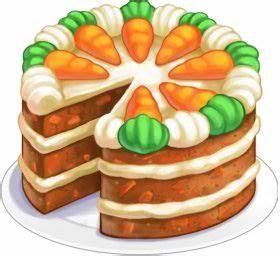 “The Case of the Missing Carrot Cake” https://youtu.be/-UO-fLPG1kgWhat were Detective Wilcox and Captain Griswold investigating?Who were some of the suspects?According to the animals, what strange things did Miss Rabbit do that caught their attention?How did they discover who “stole” the cake?How do you think Miss Rabbit felt when she discovered what had happened?Have you ever eaten carrot cake? If you could bake a cake, what flavor would you choose?  